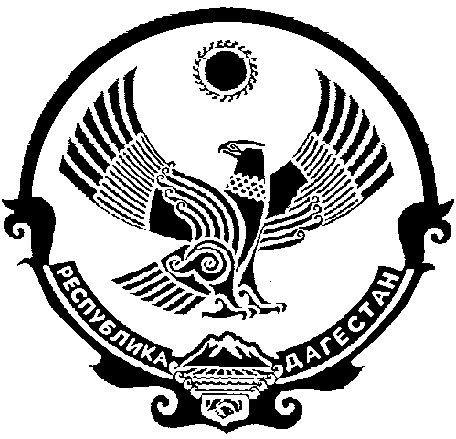 МУНИЦИПАЛЬНОЕ КАЗЕННОЕ ОБЩЕОБРАЗОВАТЕЛЬНОЕ   УЧРЕЖДЕНИЕ«ВЫШЕТАЛОВСКАЯ СРЕДНЯЯ ОБЩЕОБРАЗОВАТЕЛЬНАЯ ШКОЛА»КИЗЛЯРСКОГО   РАЙОНАРЕСПУБЛИКИ ДАГЕСТАН    368805 РД, Кизлярский район				      тел: 89387813768		    c. Выше-Таловка.				                  Е-mail:vtalovkashkola@mail.ru                                                                                            (распоряжение) О  признании результатов промежуточной                                                                    аттестации за 11 класс результатами                                                                                             ГИА в 2020 году.        В соответствии с частью 5 ст.59 ФЗ от 29.12.2012 года № 273-ФЗ « Об образовании в Российской Федерации», подпунктами 4.2.25 и 4.2.26 Положения о Министерстве просвещения РФ, утвержденного постановлением Правительства РФ от 28.07.2018 г. № 884, подпунктами 5.2.7 и 5.2.8 Положения о Федеральной службе по надзору в сфере образования и науки, утвержденного постановлением Правительства РФ от 28.07.2018 г .№ 885 и пунктом 2 постановления Правительства РФ от 10 июня 2020 года № 842 «Об особенностях проведения ГИА по образовательным программам среднего общего образования, а также в целях обеспечения санитарно-эпидемиологического благополучия на территории РФ и предотвращения распространения новой коронавирусной инфекции. На основании решения педагогического совета № 6 от 13 июня 2020 года и Положения о « Формах и порядке текущего контроля успеваемости, проведения промежуточной и итоговой аттестации в МКОУ «Вышеталовская СОШ»ПРИКАЗЫВАЮ:Признать в 2020 году результаты промежуточной аттестации за 11 класс результатами ГИА по образовательным программам среднего общего образования.Установить, что требования к признанию результатов промежуточной аттестации результатами ГИА-11 являются:- выполнение выпускниками 11 класса в полном объеме учебного плана;- наличие заявления на участие в ГИА-11, установленный Порядком проведения ГИА  по образовательным программам среднего общего образования;- наличие на промежуточной аттестации отметок не ниже удовлетворительных;- имеющих «зачет» за итоговое сочинение по русскому языку;- допущенные в 2020 году к ГИА-11.1.Абдурахманова Абдурахмана Рашидовича2.Абдурахманова Рамазана Магомедовича3.Абдурахманова Сабира Идирисовича4.Магомедова Абдулла Магомедовича5.Магомедову Патимат Аюбовну6.Омарлламаева Усмана Магомедовича7.Раджабова Гасана Зурабовича8.Хантуева Магомедрасула Хантуевича3.  Выдать выпускникам 11 класса на основании результатов промежуточной аттестации, осуществленной в условиях угрозы распространения новой коронавирусной инфекции аттестаты за курс среднего общего образования1.Абдурахманову Абдурахману Рашидовичу2.Абдурахманову Рамазану Магомедовичу3.Абдурахманову Сабиру Идирисовичу4.Магомедову Абдулле Магомедовичу5.Магомедовой  Патимат Аюбовне6.Омарлламаеву Усману Магомедовичу7.Раджабову Гасану Зурабовичу8.Хантуеву Магомедрасулу Хантуевичу          Директор школы: ______________________А.А.ГазимагомедоваНомер документаДата составления                                                     Приказ№32/213.06.2020